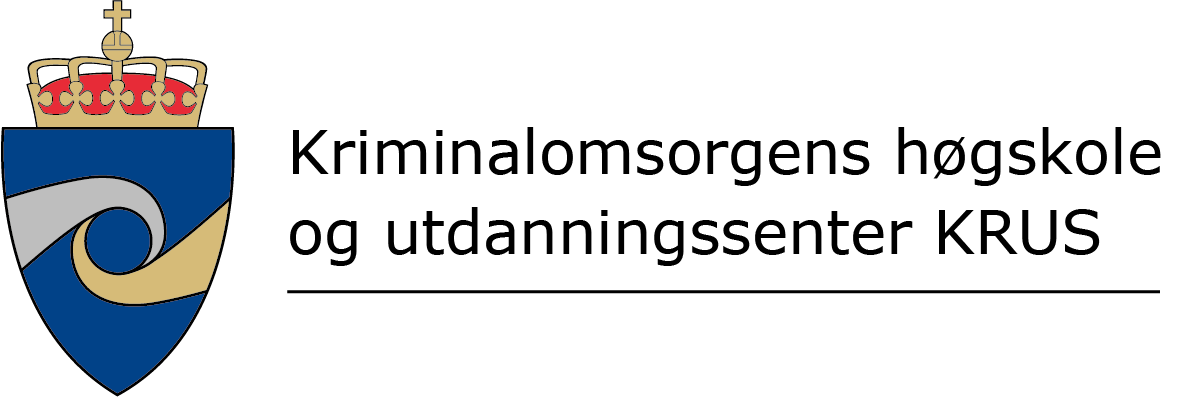 OppgåvetittelSkriv inn eventuell undertittel her. Eks. Individuell heimeeksamenEmnekode: [Eks. KRUS1200 Kriminalitet og straff]Kandidatnummer: [Slett dette og fyll inn kandidatnummer]Studieretning: [Slett dette og fyll inn. Eks. Høgskolekandidat i straffegjennomføring eller Bachelor i straffegjennomføring] Semester: [Slett dette og fyll inn. Eks. Haust 2022]Talet på ord: [Slett dette og fyll inn talet på ord]Overskrift 1Når du tek til å skrive, bør du derfor slette all tekst på denne sida og bruke stilar – Overskrift 1 til 4 for overskrifter og normal for brødtekst – for å formatere din eigen tekst.Overskrift 2Fortløpande tekst / brødtekst (normal)Overskrift 3Fortløpande tekst / brødtekst (normal)Overskrift 4Fortløpande tekst / brødtekst (normal)